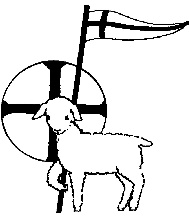 The Parish Church ofSt John the Baptist, Tisbury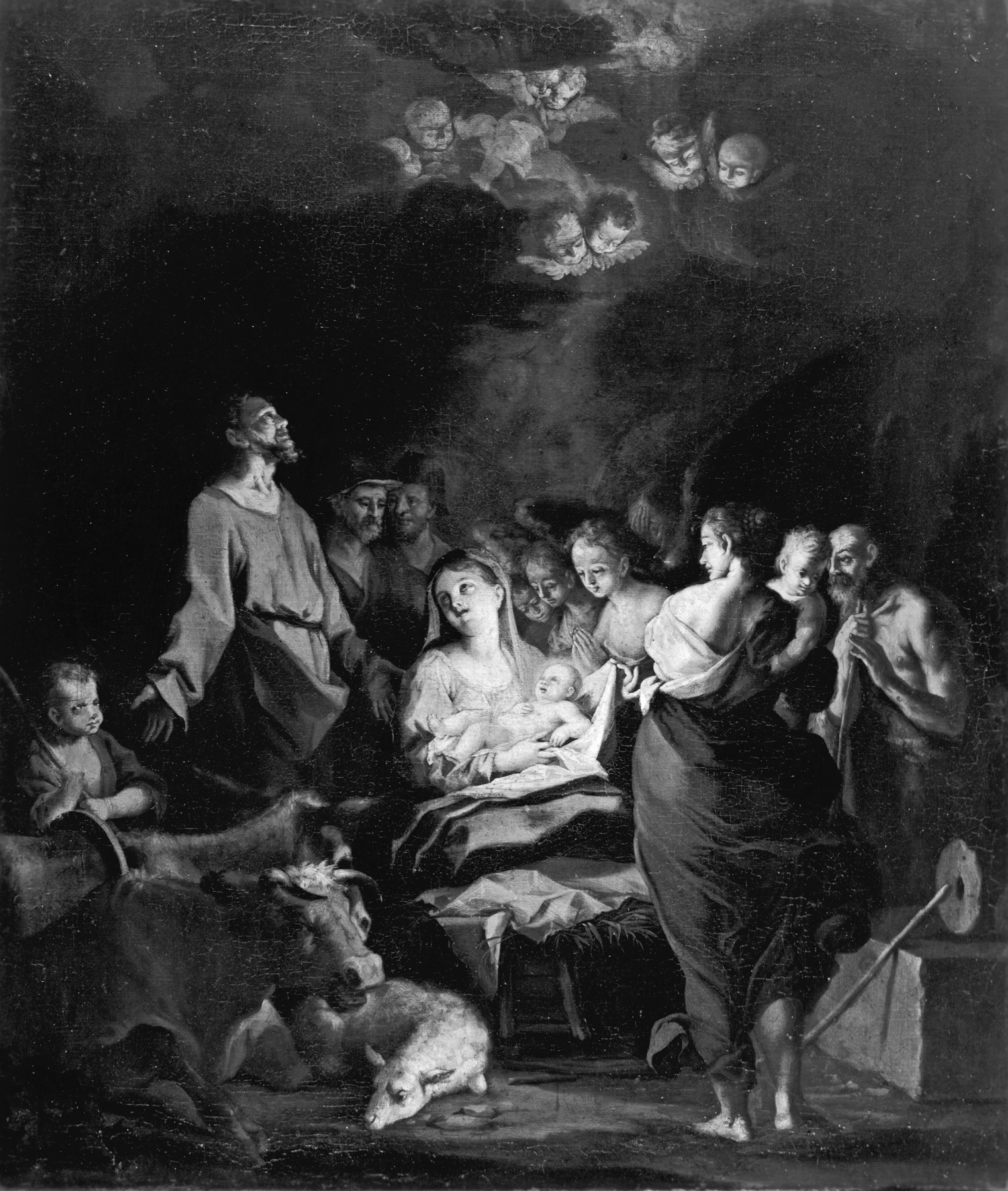 Festival of Lessons and CarolsMonday 19th December 20167.30 pm Welcome to this annual Festival of Lessons and Carols. This year’s celebration is told through a traditional set of readings devised by Archbishop Benson when he was Bishop of Truro for use in that cathedral. It was later adapted by the Very Revd Eric Milner White in 1918, then Dean of King’s College Chapel, Cambridge. It is that framework that has been widely adopted ever since, and used in the annual Christmas Eve Carol Service broadcast from King’s College. For the First Lesson we go right back to Adam and Eve’s encounter in the Garden of Eden, and continue in the subsequent lessons with the foretelling of Christ’s birth, the story of the birth itself, and the visits of shepherds and wise men. The sequence culminates with the familiar reading from St John’s Gospel; The Word was made flesh and dwelt among us. As well as all the old favourites, the music includes one contemporary piece and a well-known choral work – the opening of Vivaldi’s Gloria in D which follows the Seventh Lesson in which the shepherds encounter the angels praising God. The contemporary piece is from the pen of the Scottish composer James MacMillan. “O radiant dawn” is a setting of the Great “O” antiphon for the 21st December. The service will proceed without announcement.  The lessons and prayers are read by representatives from the local community. Please stand where indicated to sing the hymns. ORDER OF SERVICEStand as the choir and ministers process to the St Andrew’s ChapelSOLO	Once in royal David’s City	Stood a lowly cattle shed,	Where a mother laid a baby	In a manger for his bed;	Mary was that Mother mild,	Jesus Christ her little child. CHOIR	He came down to earth from heaven	Who is God and Lord of all,	And his shelter was a stable	And his cradle was a stall;	With the poor and mean and lowly	Lived on earth our Saviour holy.ALL	And through all his wondrous childhood	He would honour and obey,	Love and watch the lowly maiden,	In whose gentle arms he lay:	Christian children all must be	Mild, obedient, good as he.	For he is our childhood’s pattern,	Day by day like us he grew,	He was little, weak and helpless,	Tears and smiles like us he knew:	And he feeleth for our sadness,	And he shareth in our gladness.	And our eyes at last shall see him,	Through his own redeeming love,	For that child so dear and gentle	Is our Lord in heaven above:	And he leads his children on,	To the place where he is gone. 	Not in that poor lowly stable	With the oxen standing by,	We shall see him; but in heaven	Set at God’s right hand on high:	Where like stars his children crowned	All in white shall wait around. Words: Mrs CF Alexander	Music: HJ GauntlettThe Vicar welcomes the congregation before continuing with a Bidding Prayer and The Lord’s Prayer 	Our Father who art in heaven	hallowed be thy name,	thy kingdom come, 	thy will be done on earth as it is in heaven.	Give us this day our daily bread,	and forgive us our trespasses,	as we forgive those who trespass against us.	And lead us not into temptation,	but deliver us from evil, 	for thine is the kingdom,	the power and the glory,	for ever and ever,  Amen.Sit as the choir sings 	Ding dong! merrily on high in heav’n the bells are ringing	Ding dong! verily the sky is riv’n with angels singing.		Gloria, Hosanna in excelsis.	E’en so here below below, let steeple bells be swungen,	And i-o, i-o, i-o by priest and people sungen.		Gloria, Hosanna in excelsis	Pray you dutifully prime your matin chime ye ringers,	May you beautifully rime your evetime song ye singers.		Gloria, Hosanna in excelsisWords: G.R Woodward		Music: French trad arr Charles WoodTHE FIRST LESSON:  Genesis 3, v 8-14God announces in the Garden of Eden that the seed of woman shall bruise the serpent’s head. Remain seated as the choir sings	Adam lay ybounden, bounden in a bond,	Four thousand winter thoughte he not too long;	And al was for an apple, an apple that he took,	As clerkes finden writen in hire book.	Ne had the apple taken been, the apple taken been,
	Ne had nevere Oure Lady ybeen hevene Queen.
	Blessed be the time that apple taken was:
	Therfore we mown singen Deo Gratias.Words: anon 15th century	Music: Boris OrdTHE SECOND LESSON:  Genesis 22, v 15-18God’s promise to faithful Abraham that in his seed shall the nations of the earth be blessed.All stand to sing	Joy to the world! The Lord has come;	Let earth receive her King,	Let every heart prepare him room 	and heav’n and nature sing,	and heav’n and nature sing,	and heav’n, and heav’n and nature sing.	Joy to the earth! The Saviour reigns;	Your sweetest songs employ,	While fields and streams and hills and plains	repeat the sounding joy, 	repeat the sounding joy 	repeat, repeat the sounding joy.	He rules the world with truth and grace,	And makes the nations prove 	the glories of his righteousness,	the wonders of his love, the wonders of his love,	the wonders, the wonders of his love.Words:  Isaac Watts		Music: Lowell MasonSitTHE THIRD LESSON:  Isaiah 9, v 2, 6-7The prophet foretells the coming of the Saviour.Remain seated as the choir sings	O radiant dawn.	Splendour of eternal Light,	Sun of Justice.	Come, shine on those who dwell in darkness 	and the shadow of death.	Isaiah had prophesied	‘The people who walked in darkness 	have seen a great light;	upon those who dwelt in the land of gloom	a light has shone.’	O radiant dawn.	Splendour of eternal Light,	Sun of Justice.	Come, shine on those who dwell in darkness 	and the shadow of death.	Amen. Words: “O” Antiphon for 21st December 	Music: James MacMillan THE FOURTH LESSON:  Isaiah 11, v 1-9The peace that Christ will bring is foreshown.All stand to sing	O little town of Bethlehem	How still we see thee lie!	Above thy deep and dreamless sleep,	The silent stars go by;	Yet in thy dark streets shineth	The everlasting light;	The hopes and fears of all the years 	Are met in thee tonight.  	O morning stars together	Proclaim the holy birth,	And praises sing to God the King	And peace to all the earth.	For Christ is born of Mary	And, gathered all above,	While mortals sleep, the angels keep	Their watch of wondering love.	How silently, how silently,	The wondrous gift is given! 	So God imparts to human hearts	The blessings of his heaven.	No ear may hear his coming;	But in this world of sin,	Where meek souls will receive him, still	The dear Christ enters in.	O holy child of Bethlehem	Descend to us, we pray;	Cast out our sin and enter in;	Be born in us today!	We hear the Christmas angels	The great glad tidings tell:	O come to us, abide with us,	Our Lord Emmanuel.Words: Phillips Brooks		Music: H Walford DaviesSitTHE FIFTH LESSON:  St Luke 1, v 26-38The angel Gabriel salutes the Virgin Mary.Remain seated as the choir sings	A maiden most gentle and tender we sing:	Of Mary the mother of Jesus our King. 		Ave, Ave, Ave Maria. 	How blessed is the birth of her heavenly child,	Who came to redeem us in Mary so mild.		Ave, Ave, Ave Maria. 	The Archangel Gabriel foretold by his call	The Lord of creation and Saviour of all.		Ave, Ave, Ave Maria. 	Three kings came to worship with gifts rich and rare,	And marvelled in awe at the babe in her care.		Ave, Ave, Ave Maria. 	Rejoice and be glad at this Christmas we pray;	Sing praise to the Saviour, sing endless ‘Ave.’		Ave, Ave, Ave Maria. Words: paraphrased from the Venerable Bede by Andrew Carter	Music: Andrew CarterTHE SIXTH LESSON:  St Matthew 1, v 18-23St Matthew tells of the birth of Jesus.All stand to sing	Unto us is born a Son,	King of quires supernal:	See on earth his life begun,	Of lords the Lord eternal,	Of lords the Lord eternal.	Christ, from heav'n descending low	Comes on earth a stranger;	Ox and ass their owner know,	Be-cradled in the manger,	Be-cradled in the manger.MEN 	This did Herod sore affray,	And grievously bewilder,	So he gave the word to slay,	And slew the little childer,
	And slew the little childer.WOMEN	Of his love and mercy mild	This the Christmas story;	And O that Mary's gentle child		Might lead us up to glory,	Might lead us up to glory!	O and A, and A and O,	Cum cantibus in choro,	Let our merry organ go,	Benedicamus Domino,	Benedicamus Domino.Words: trad tr GR Woodward	Music: Piae Cantiones arr Sir David WillcocksSitHANDBELLS ARE RUNGRemain seated as we all sing	Silent night, holy night,	All is calm, all is bright,	Round the virgin mother and her child,	Holy infant so tender and mild,	Sleep in heavenly peace, 	Sleep in heavenly peace.	Silent night, holy night,	Shepherds quail at the sight,	Glory streams from heaven afar,	Heavenly hosts sing 'Alleluia:	Christ the Saviour is born,	Christ the Saviour is born'.	Silent night, holy night,	Son of God, love's pure light:	Radiant beams your holy face,	With the dawn of saving grace,	Jesus, Lord, at your birth,	Jesus, Lord, at your birth. Words: J Mohr			Music: Franz Grűber, arr David IliffTHE SEVENTH LESSON:  St Luke 2, v 8-16The shepherds go to the manger.Remain seated as the choir sings		Gloria! In excelsis Deo.		Glory to God in the highest.Words: The traditional Latin Mass	Music: Antonio VivaldiTHE EIGHTH LESSON:  St Matthew 2, v 1-11The wise men are led by a star.All stand to sing “Adeste fideles” during which a Collection will be made for the work of the Tisbury Christian Council.	O come all ye faithful, joyful and triumphant,	O come ye, O come ye to Bethlehem.	Come and behold him, born the king of angels,		O come let us adore him, 		O come let us adore him, 		O come let us adore him, 		Christ the Lord.  	God of God, Light of Light,	Lo! He abhors not the virgin’s womb.	Very God, begotten not created,		O come let us adore him…  	See how the shepherds, summoned to his cradle,	Leaving their flocks draw nigh with lowly fear.	We too will thither bend our joyful footsteps,		O come let us adore him…	Lo! Star-led chieftains, Magi, Christ adoring,	Offer him incense, gold and myrrh;	We to the Christ Child bring our hearts’ oblation: 		O come let us adore him…	Sing choirs of angels, sing in exultation,	Sing all ye citizens of heaven above,	“Glory to God, in the highest”		O come let us adore him… 	Yea Lord we greet thee, born the happy morning,	Jesu to thee be glory giv’n.	Word of the Father, now in flesh appearing:		O come let us adore him… Words & Music:  JF Wade and others	Descant: Sir David WillcocksRemain standingTHE NINTH LESSON:  John 1, v 1-14St John unfolds the great mystery of the Incarnation.	Hark the herald angels sing	Glory to the new-born King;	Peace on earth, and mercy mild	God and sinners reconciled.	Joyful all ye nations rise,	Join the triumph of the skies;	With the angelic host proclaim,	Christ is born in Bethlehem.		Hark the herald angels sing		Glory to the new born King. 	Christ by highest heaven adored,	Christ the everlasting Lord,	Late in time behold him come, 	Offspring of a virgin’s womb!	Veiled in flesh the godhead see!	Hail the incarnate deity!	Pleased as man with man to dwell,	Jesus, our Emmanuel!  		Hark the herald angels sing		Glory to the new born King. 	Hail the heaven-born Prince of Peace!	Hail the Sun of Righteousness!	Light and life to all he brings,	Risen with healing in his wings	Mild he lays his glory by,	Born that man no more may die,	Born to raise the sons of earth.	Born to give them second birth.  		Hark the herald angels sing		Glory to the new born King. Words: C Wesley/T Whitefield/M Madan and others	Music: Felix MendelssohnRemain standingTHE COLLECT FOR CHRISTMAS EVEAlmighty God, you made us glad with the yearly remembrance of the birth of your son Jesus Christ; grant that as we joyfully receive him as our redeemer, so may we with sure confidence behold him when he shall come to be our Judge, who is alive and reigns with you in the unity of the Holy Spirit, one God, now and for ever,  Amen. THE BLESSINGThe Lord be with youAnd with thy spiritMay the joy of the angels, the eagerness of the shepherds, the perseverance of the wise men, the obedience of Joseph and Mary and the peace of the Christ child be yours this Christmas. Amen.And the blessing of God Almighty, the Father, the Son and the Holy Spirit, be upon you and remain with you now and always. Amen.  Please remain standing as the choir and ministers leave the church.The Tisbury Christian Council (and the churches it represents)wishes you and those dear to youA BLESSED AND HAPPY CHRISTMAS !!Please come to the Hinton Hall for mulled wine and mince pies.See back cover for Christmas services in the Tisbury churches.Any copyright words reproduced here are printed under CCLI licence  964767CHRISTMAS SERVICES IN TISBURY	Roman Catholic - The Church of the Sacred Heart	Saturday 24th Dec	Mass of the Night	10.00 pm	Sunday 25th Dec	Parish Mass 	9.00 am	Roman Catholic - All Saints Chapel, Wardour Castle 	Sunday 25th Dec	Sung Mass  	11.00 am	Tisbury Methodist Church	Friday 25th Dec	Christmas Day service	9.30 am	The Parish Church of St John the Baptist	www.tisburyparishchurch.org	Saturday 24th Dec	Midnight Mass 	11.30 pm		The First Eucharist of Christmas 		Sunday 25th Dec  	Holy Communion (BCP)	8.00 am		Parish Communion	9.30 amFront coverThe Adoration of the Shepherds Ignaz Stern 1679 – 1748Credit: Walters Art Museum, Baltimore.